Talk about ‚your‘ favourite sportSource: Klett, Open World, Band 1, Support and Boost, page 136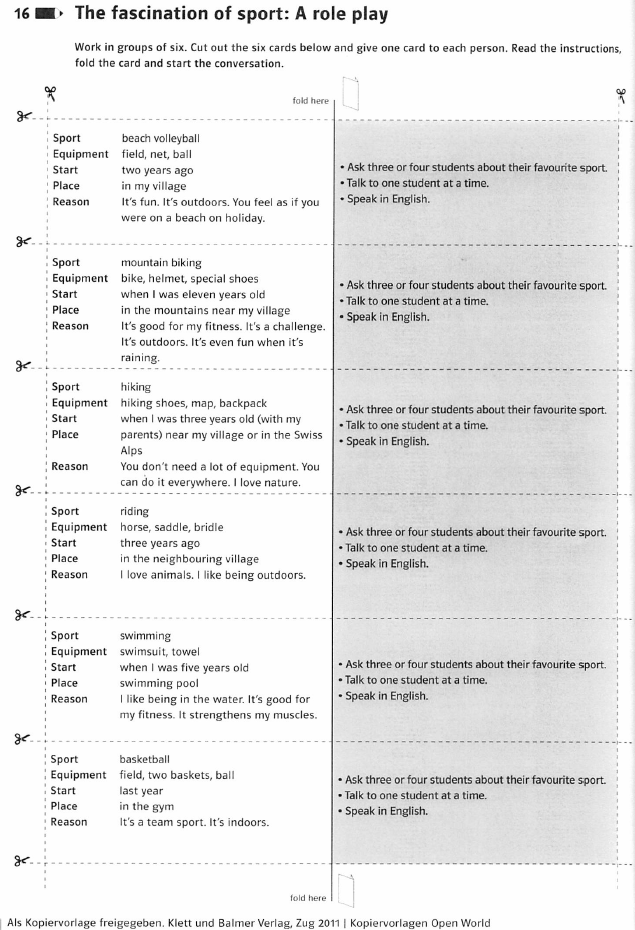 